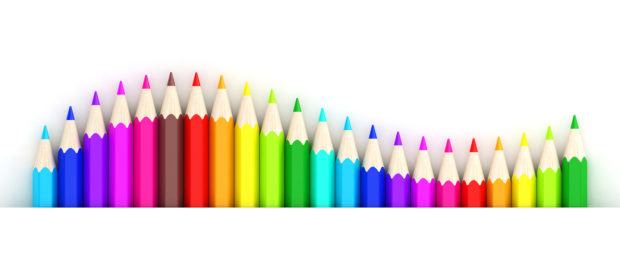 Tanszerlista2.a osztályIskolatáskatolltartó12 db színes ceruza4 db HB-s grafit ceruza (háromszögletű, pöttyös)2 db jó minőségű radír1 db hegyező  ( 2 lyukú, tartályos)2 db piros-kék színes1 db postaironkisvonalzó / tolltartóbafüzetek:3 db 2. osztályos vonalazású füzet  (sz:16-32)  ( alátéttel)2 db négyzetrácsos füzet (sz:27-32)  1 db sima füzet (sz:20-32)1 db A5-ös hangjegyfüzetRajz-technika:műanyag fedeles gyűjtődoboz (közepes méretű, ami a szekrénybe befér, jó a tavalyi)rajzlapgyűjtő dosszié, benne 50 db rajzlap A4-es méretű2 csomag  A/4-es színes kivágólapok 1 csomag technika lapok 2. osztály részére1 csomag zsírkréta1 db jó minőségű olló (névvel ellátva)1 db  jó minőségű stift ragasztó 1 db folyékony ragasztó (Technokol)1 csomag színes gyurma12 színű vízfesték (esetleg csak pótlásra, ha a tavalyi már kevés)6 színű tempera+ paletta1 tubus fehér temperatörlőrongyecsettál3 db ecset (10-es, 6-os, 2-es– jó a tavalyi is, ha nem kopott!)Testnevelés: tornazsákfehér póló, rövid nadrág, zoknitornacipő ugrókötél ( nem műanyag)gumilabdababzsákEgyéb 3 csomag írólap6 db gumis dosszié (magyar/2, matematika, német/angol, ének, technika, egyéb)10 db kisméretű boríték1 db papír mérőszalag 100cm1db műanyag hőmérő1db műanyag óraEgyéb dolgokműanyagpohár, kiskanáltextilszalvéta/konyharuha1 csomag 100 db-os szalvéta2 csomag 100 db-os papírzsebkendő1 db folyékony szappanpapírtörlőEzt osztály szinten is be lehet szerezni, akár folyamatosan …..Az 1. osztályból maradt eszközök közül, ami használható, természetesen 2. osztályban is megfelelő lesz.Kérjük, mindenre írják rá a gyermek nevét!A könyveket, füzeteket csak átlátszó borítóval kérjük befedni, a borító alatt legyen címkén a név! 